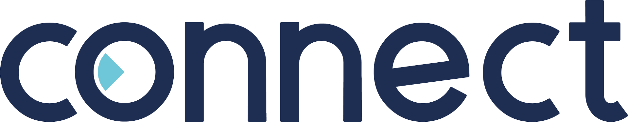 Provision, manage, and monitor all the IT, infrastructure and tech services your customers rely on with Connectmost popular IT servicesadditional IT services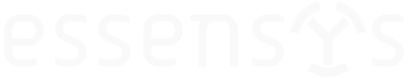 SERVICE DESCRIPTION PRICEStandard Fiber Internet150 Mbps shared internet among usersIncluded in membershipEnhanced Fiber Internet350 Mbps shared internet among users£15/seat per month Dedicated Internet100% fiber dedicated bandwidth £10 per Mbps/company per month 1 public IP Address Address assigned to a computing device to allow direct access over the internet  £15/month 5 public IP Addresses Addresses assigned to computing devices to allow direct access over the internet £75/month Virtual NumberMake and receive phonecalls from your desktop without having a physical phone and access the same features £45/month Phone Service A dedicated phone line with a physical phone handset£65/month SERVICE DESCRIPTION PRICE Auto Attendant - Basic Guide calls through your voice prompt menu £15/month Auto Attendant - Enhanced Guide calls through your voice prompt menu with more advanced functionality £40/month Call Recording Record and store all inbound and outbound audio of calls to your number £25/month Fax to Email serviceYour faxes can be sent to a number and then forwarded as an email£15/month Softphone AppMake and receive calls from anywhere over 4G or Wi-Fi£3/month 